О назначении председателя участковой избирательной комиссии избирательного участка № 256В соответствии с пунктом 7 статьи 28 Федерального закона «Об основных гарантиях избирательных прав и права на участие в референдуме граждан Российской Федерации», частью 7 статьи 10 Закона Республики Хакасия «Об избирательных комиссиях, комиссиях референдума в Республике Хакасия», в связи с освобождением Русановской Надежды Владимировны от должности председателя участковой избирательной комиссии избирательного участка № 256, территориальная избирательная комиссия Бейского района постановляет:Назначить председателем участковой избирательной комиссии избирательного участка № 256 Макаренко Татьяну Викторовну, 1968 года рождения, образование высшее, главного специалиста отдела сельского хозяйства и продовольствия Администрации Бейского района Республики Хакасия, предложенную для назначения в состав комиссии ХАКАССКИМ РЕСПУБЛИКАНСКИМ ОТДЕЛЕНИЕМ Политической партии КОММУНИСТИЧЕСКАЯ ПАРТИЯ КОММУНИСТЫ РОССИИ.Опубликовать настоящее постановление в районной газете «Саянская Заря».Направить настоящее постановление в Избирательную комиссию Республики Хакасия и разместить в разделе «территориальная избирательная комиссия» на официальном сайте Бейского района Республики Хакасия в сети Интернет. Председатель комиссии					 	С.Н. МистратовСекретарь комиссии						          Т. Н. СлободчукРЕСПУБЛИКА ХАКАСИЯТЕРРИТОРИАЛЬНАЯ 
ИЗБИРАТЕЛЬНАЯ КОМИССИЯБЕЙСКОГО РАЙОНА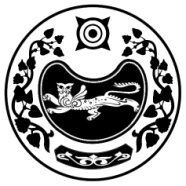 ХАКАС РЕСПУБЛИКАЗЫБЕЯ АЙМАOЫНЫA 
ОРЫНДАOЫТАБЫO КОМИССИЯЗЫХАКАС РЕСПУБЛИКАЗЫБЕЯ АЙМАOЫНЫA 
ОРЫНДАOЫТАБЫO КОМИССИЯЗЫПОСТАНОВЛЕНИЕ ПОСТАНОВЛЕНИЕ ПОСТАНОВЛЕНИЕ 22 сентября 2022 годас. Бея№ 56/372-5